KRĄG TEMATYCZNY: ZWIERZETA I ICH MŁODEDzień 40                                                                                                                                                 Temat zajęć: Kury i kaczkiCele ogólne:  - zapoznanie z różnymi rodzajami hodowli zwierząt,                                                                                   - opisywanie budowy ptaka,                                                                                                                                     - poznanie wyglądu i warunków życia ptactwa domowego,                                                                                                          - wzbogacanie słownictwa o wyrazy związane z w/w zwierzętami,                                                                          - wskazywanie i nazywanie elementów zdjęć,                                                                                                                    - kształtowanie postawy proekologicznej,                                                                                                                                                                                                       - rozwiązywanie zagadek,                                                                                                                           - nazywanie zwierząt przedstawionych na zdjęciach,                                                                                                                 - tworzenie par zwierząt - łączenie nazw młodych zwierząt z nazwami dorosłych,                                                                                                                                                                                  - czytanie etykiet,                                                                                                                                                                                                                                        - przekazywanie informacji na temat prawidłowej opieki nad zwierzętami,                                                                           - rozwijanie empatii - uwrażliwienie na potrzeby zwierząt,                                                                               - poznanie informacji na temat właściwego zachowania się wobec napotkanych zwierząt,                         - usprawnianie spostrzegania wzrokowego i słuchowego,                                                                                       - układanie wyrazów z rozsypanki literowej,                                                                                                                                                                                                                                                     - kształcenie spostrzegawczości i uwagi,                                                                                                      - doskonalenie umiejętności uważnego słuchania,                                                                                             - doskonalenie sprawności  manualnej oraz koordynacji wzrokowo-ruchowej,                                           - kształtowanie umiejętności uważnego patrzenia (organizowania pola spostrzeżeniowego),                      - utrwalenie nazw dni tygodnia, nazw miesięcy,                                                                                                         - kształtowanie umiejętności posługiwania się kalendarzem.                                                                                                                                        Cele szczegółowe:                                                                                                                                  uczeń:                                                                                                                                                           - swobodnie wypowiada się na temat zwierząt i ich zwyczajów,                                                                     - dostrzega charakterystyczne cechy budowy w/w zwierząt,                                                                                        - wie, na czym polega opieka nad zwierzętami,                                                                                                       - wzbogaca słownictwo o wyrazy związane z w/w zwierzętami,                                                                                                                                                                                  - wie, jak zachować się w przypadku ataku psa,                                                                             - globalnie czyta wyrazy,                                                                                                                          - wypowiada się na temat zdjęć, ilustracji,                                                                                                                                                                                                                                                                                                                            - ćwiczy logiczne myślenie,                                                                                                                     - doskonali sprawność manualną                                                                                                                                                  - odpowiada na pytania zdaniem prostym lub złożonym,                                                                               - wymienia nazwy dni tygodnia, nazwy miesięcy,                                                                                                   -  umie posługiwać się kalendarzem.                                                                                                                                                                                                                                                        Metody:                                                                                                                                                            -  oglądowe, czynne, słowne.Formy pracy:                                                                                                                                                   - indywidualna.Środki dydaktyczne:  - zagadki                                                                                                                                                                                                 - zdjęcia psów, kotów,                                                                                                                                        - filmy  Koty, kotki, kiciusie,   Psy, pieski, pieseczki oraz  Jak uniknąć ataku groźnego psa?                                                                                                  - karta pracyOpis przebiegu zajęć:1. Popatrz na kartkę z kalendarza i powiedz:                                                                                         - Jaki dzień tygodnia zaznaczono kolorem zielonym?                                                                                   – Który to dzień maja?                                                                                                                                                              – Jaki dzień tygodnia był wczoraj?                                                                                                                            - Jaki dzień tygodnia będzie jutro?                                                                                                              - Wymień kolejno nazwy miesięcy w roku.                                                                                            – Wymień kolejno nazwy dni tygodnia.2. Rozszyfruj zagadki. Chodzi po podwórku, o ziarenka prosi.Siaduje na grzędzie, pyszne jajka znosi.Lubię pływać w stawiekażdy z was mnie zna.Wśród wrzasków domowych ptakówsłychać moje: kwa, kwa.3. Oglądnij film edukacyjny o ptakach hodowlanych Kury i kogut https://www.youtube.com/watch?v=eRXhIPlBwuI4. Przyjrzyj się zdjęciom. Powiedz, co na nich widzisz.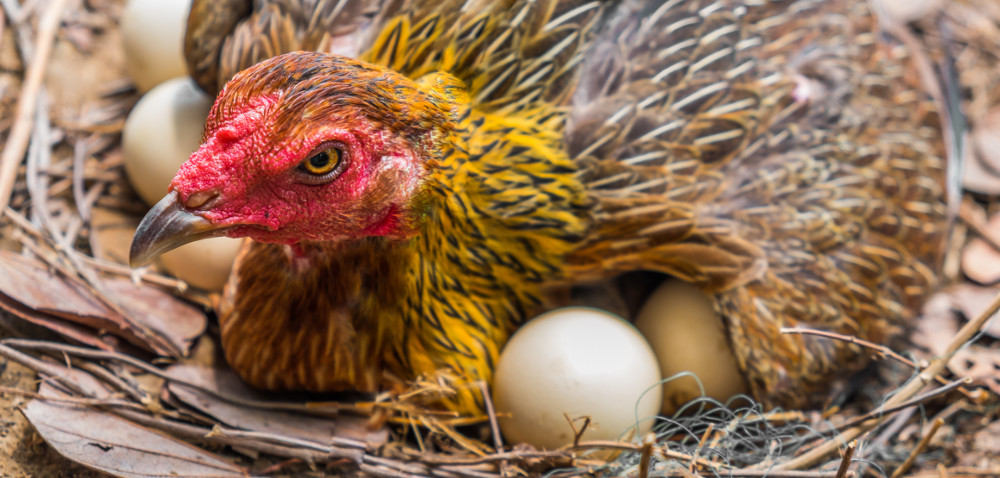 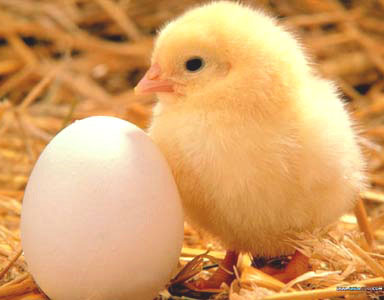 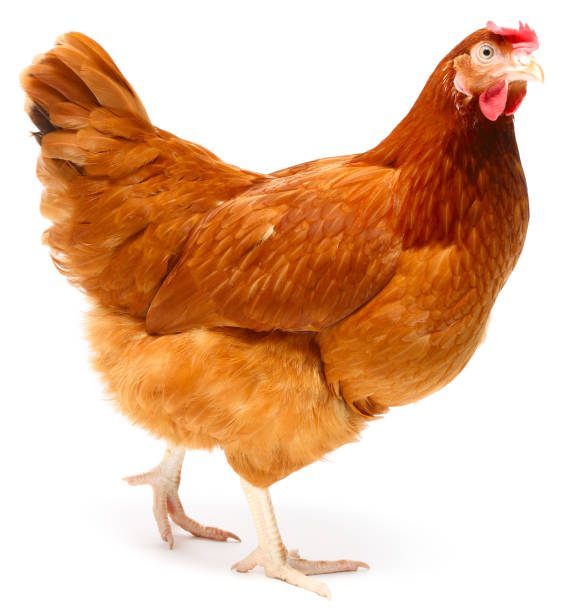 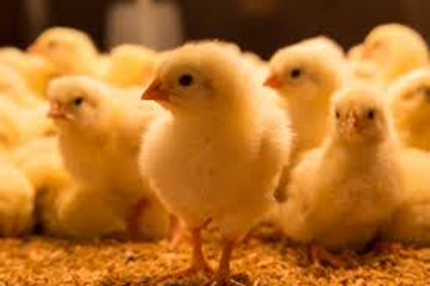                       KURA                                                                 PISKLĘTA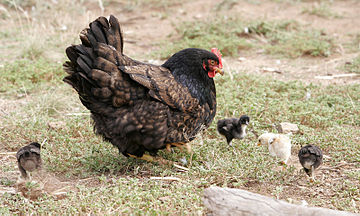 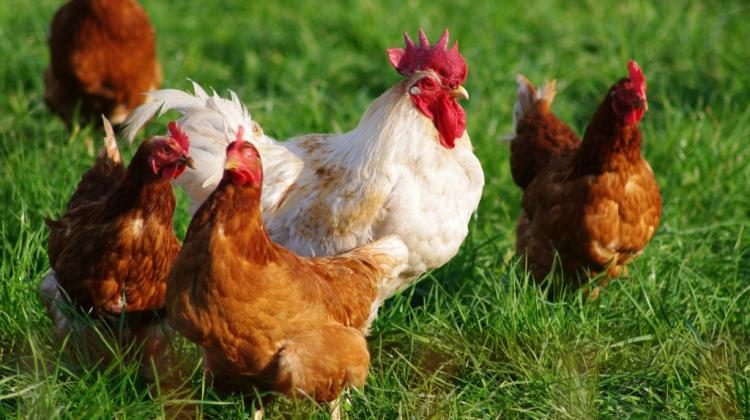 KOGUT I KURY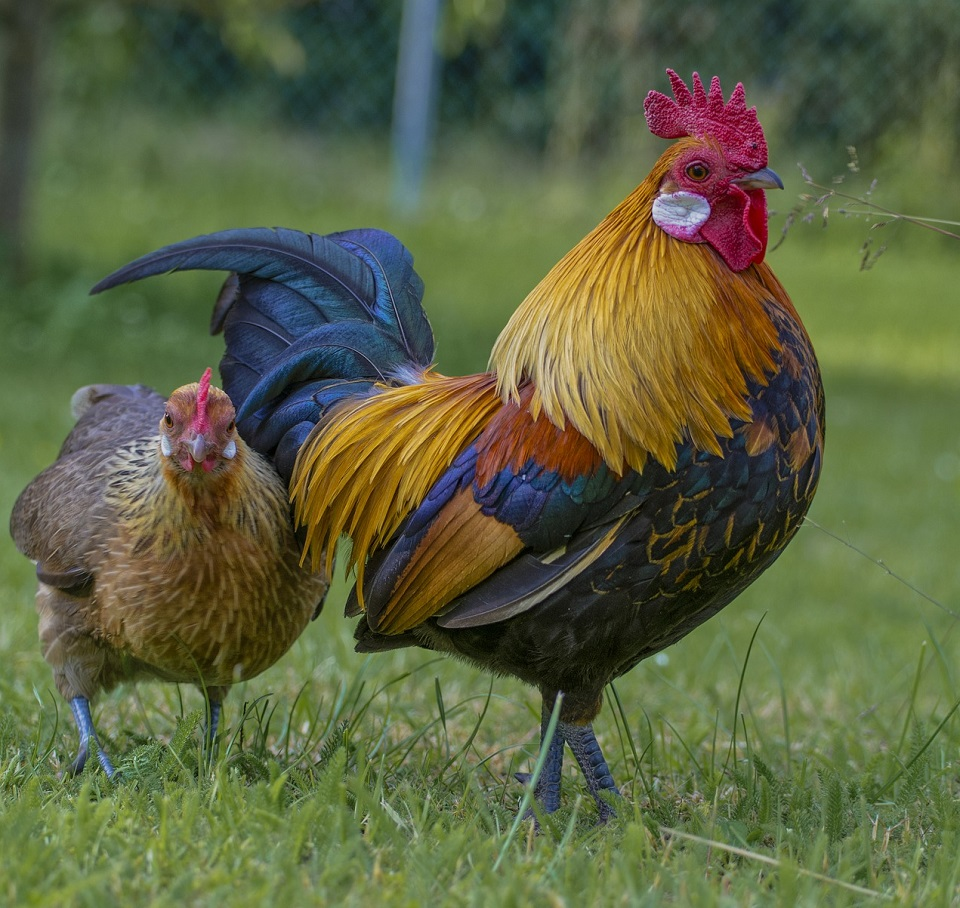 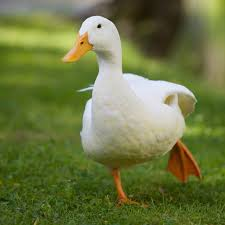 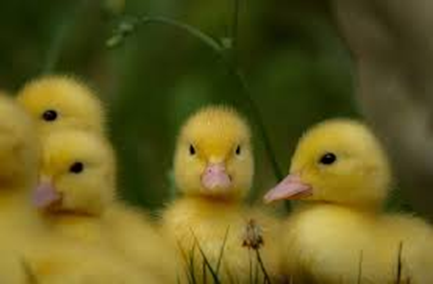                    KACZKA                                                       KACZĘTA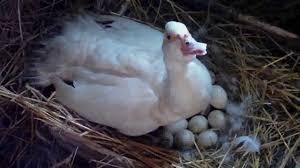 KACZKA WYSIADUJĄCA JAJKA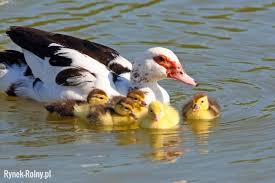 Co było pierwsze?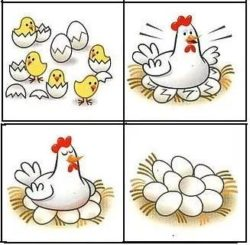 5. Posłuchaj Wiejska zagroda - Kogut i kuryhttps://www.youtube.com/watch?v=CyRe_9hYQjs6. Odpowiedz na pytania. - Gdzie mieszka kura, kaczka? (w kurniku)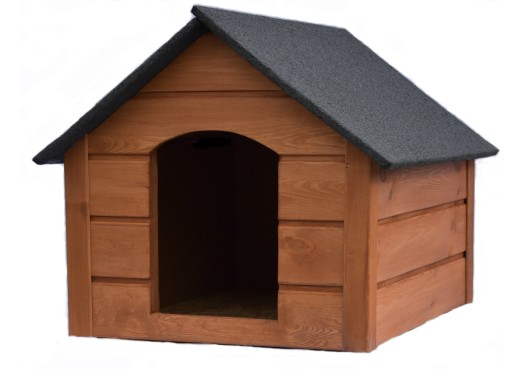 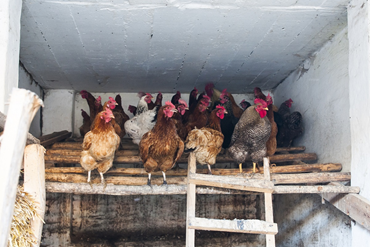 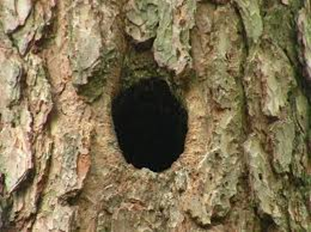            BUDA                                      KURNIK                                    DZIUPLA     - Co daje kura? (jajka, mięso)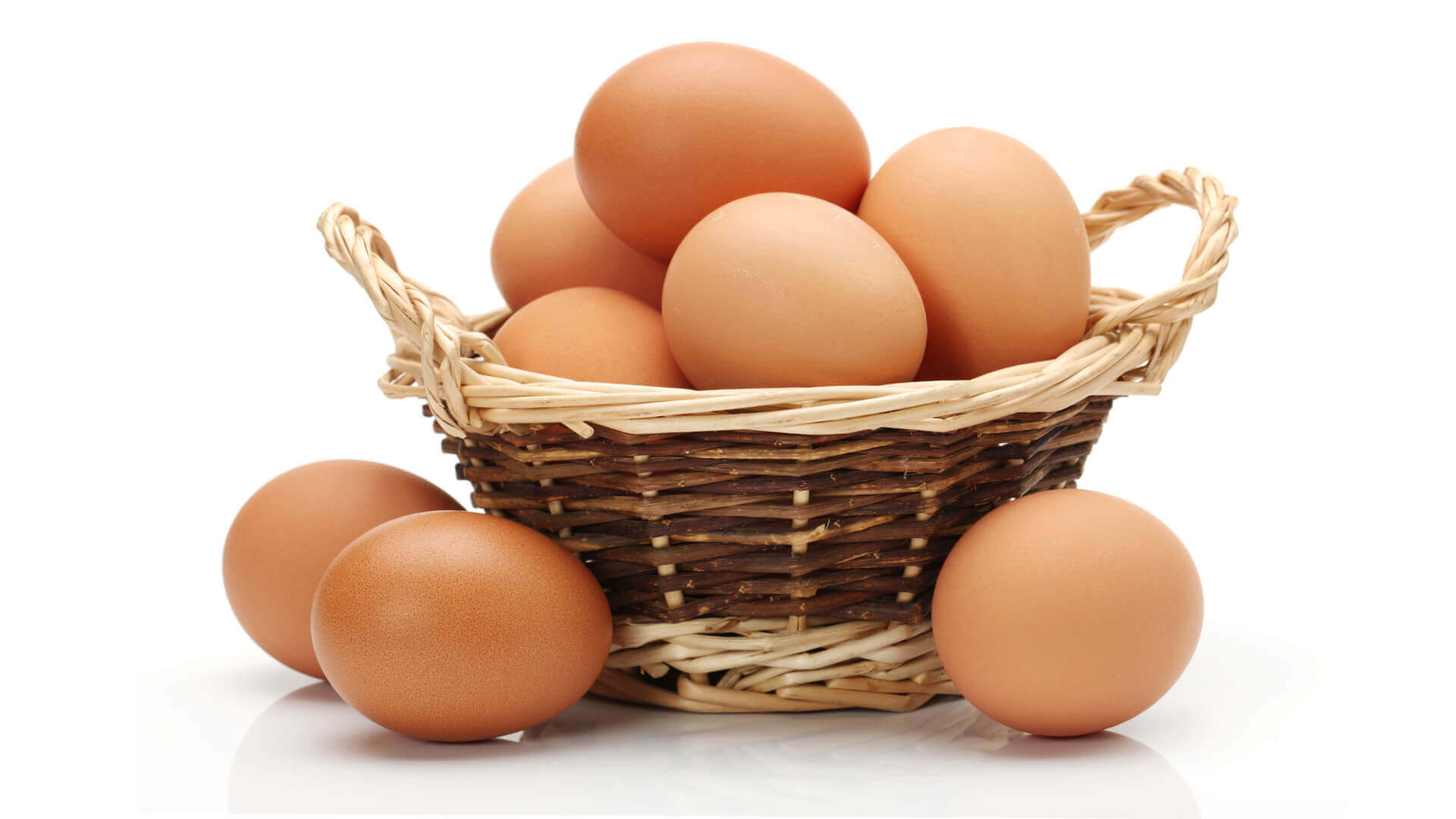 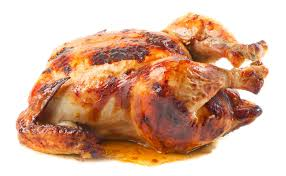                         JAJKA                                                MIĘSO- Co daje kaczka? (jajka, mięso, pierze)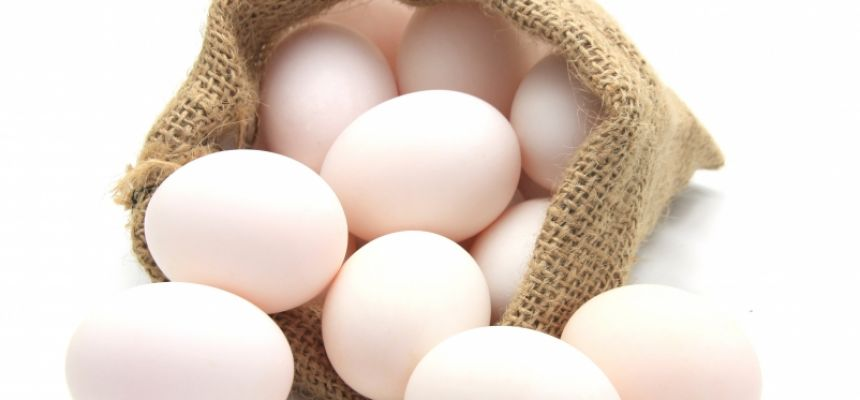 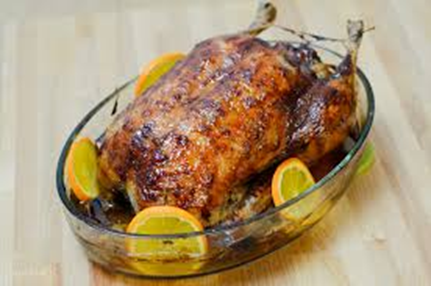                   JAJKA                                                      MIĘSO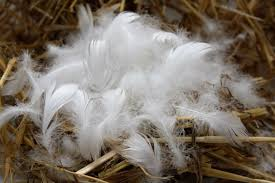 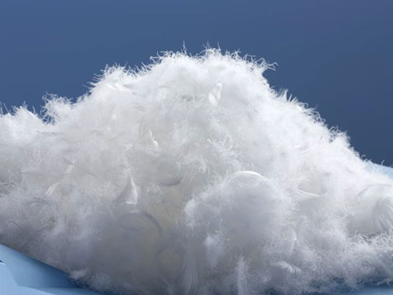                               PIERZE                                                               PUCH- Jakie potrawy można zrobić z jajek? (jajecznicę, jajka na twardo, jajka sadzone)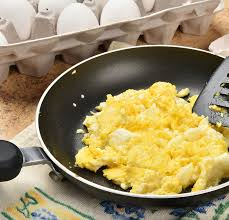 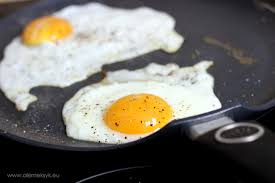               JAJECZNICA                                          JAJKA SADZONE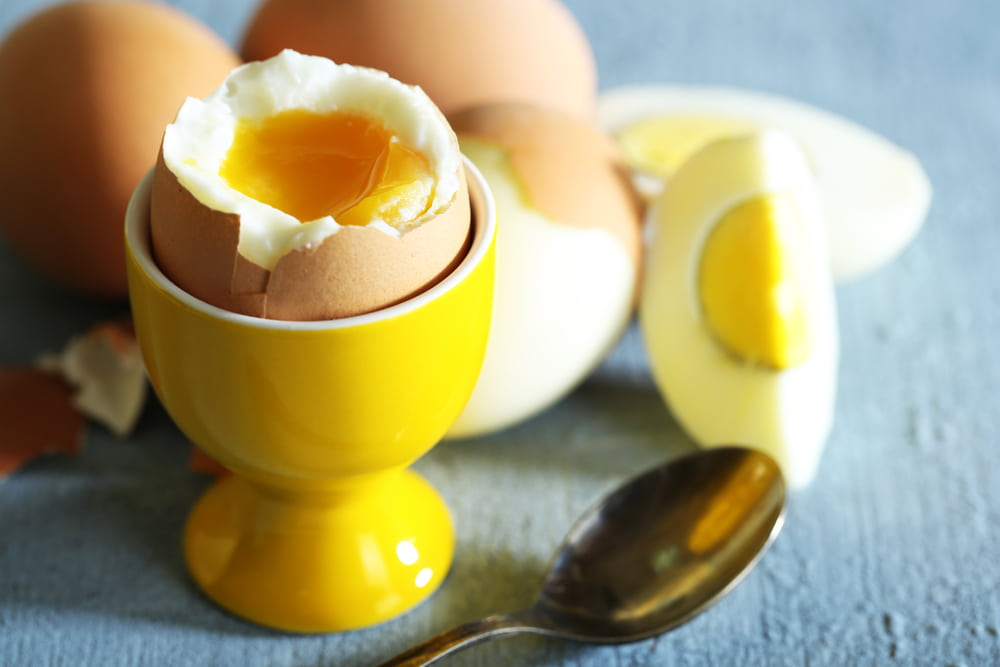 JAJKA NA TWARDO7. Wysłuchaj piosenkę Gdacze kura: Ko, Ko, Kohttps://www.youtube.com/watch?v=QPqALIknKwYPoniżej karta pracyKARTA PRACY - LENKAPrzepisz zdanie: KURA DAJE  JAJKA I  MIĘSO .…………………………………………………………………………………………………...…………………………………………………………………………………………………...2. Zaznacz  krzyżykiem: Co daje kaczka?3. Pokoloruj według własnego pomysłu. 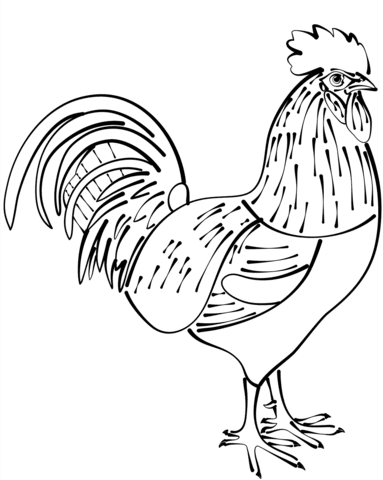  MAJ  2020 MAJ  2020 MAJ  2020 MAJ  2020 MAJ  2020 MAJ  2020 MAJ  2020PONIEDZIAŁEKWTOREKŚRODACZWARTEKPIĄTEKSOBOTANIEDZIELA12345678910111213141516171819202122232425262728293031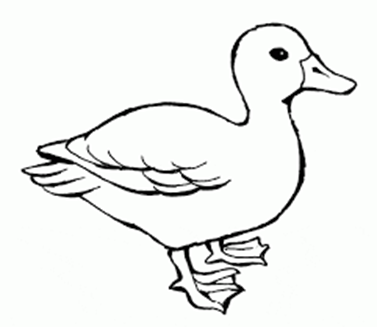 MLEKOJAJKAWEŁNĘMIĘSOPIERZE